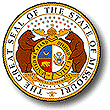 MISSOURI DEPARTMENT OF SOCIAL SERVICESCHILDREN’S DIVISIONSUPERVISED VISITATION CHECKLISTMISSOURI DEPARTMENT OF SOCIAL SERVICESCHILDREN’S DIVISIONSUPERVISED VISITATION CHECKLISTMISSOURI DEPARTMENT OF SOCIAL SERVICESCHILDREN’S DIVISIONSUPERVISED VISITATION CHECKLISTMISSOURI DEPARTMENT OF SOCIAL SERVICESCHILDREN’S DIVISIONSUPERVISED VISITATION CHECKLISTMISSOURI DEPARTMENT OF SOCIAL SERVICESCHILDREN’S DIVISIONSUPERVISED VISITATION CHECKLISTSECTION A:  FILL IN THE BLANKS  SECTION A:  FILL IN THE BLANKS  SECTION A:  FILL IN THE BLANKS  SECTION A:  FILL IN THE BLANKS  SECTION A:  FILL IN THE BLANKS  SECTION A:  FILL IN THE BLANKS  SECTION A:  FILL IN THE BLANKS  CASE NAMECASE NAMECASE NAMEDATEDATEBEGIN TIMEBEGIN TIMEEND TIME:       END TIME:       CHILD(REN)’S NAMECHILD(REN)’S NAMECHILD(REN)’S NAMECHILD(REN)’S NAMECHILD(REN)’S NAMECHILD(REN)’S NAMECHILD(REN)’S NAMELOCATIONLOCATIONLOCATIONVISIT SUPERVISORVISIT SUPERVISORCASE MANAGERCASE MANAGERNAME OF PERSON(S) VISITING AND RELATIONSHIP TO CHILDNAME OF PERSON(S) VISITING AND RELATIONSHIP TO CHILDNAME OF PERSON(S) VISITING AND RELATIONSHIP TO CHILDNAME OF PERSON(S) VISITING AND RELATIONSHIP TO CHILDNAME OF PERSON(S) VISITING AND RELATIONSHIP TO CHILDNAME OF PERSON(S) VISITING AND RELATIONSHIP TO CHILDNAME OF PERSON(S) VISITING AND RELATIONSHIP TO CHILDSECTION B:  CHECK IF APPLICABLESECTION B:  CHECK IF APPLICABLESECTION B:  CHECK IF APPLICABLESECTION B:  CHECK IF APPLICABLESECTION C:  COMMENT(S)SECTION C:  COMMENT(S)SECTION C:  COMMENT(S)Parent initiates contactParent initiates contactParent initiates contactChild initiates contactChild initiates contactChild initiates contactParent and child hug each otherParent and child hug each otherParent and child hug each otherParent and child kiss each otherParent and child kiss each otherParent and child kiss each otherSiblings interact with each other appropriatelySiblings interact with each other appropriatelySiblings interact with each other appropriatelyParent initiates communicationParent initiates communicationParent initiates communicationChild initiates communicationChild initiates communicationChild initiates communicationParent listens to child's communicationParent listens to child's communicationParent listens to child's communicationParent smiles at childParent smiles at childParent smiles at childChild smiles at parentChild smiles at parentChild smiles at parentParent and child have eye contactParent and child have eye contactParent and child have eye contactParent uses reasonable tone of voice with childParent uses reasonable tone of voice with childParent uses reasonable tone of voice with childParent talks positively about child's interim placementParent talks positively about child's interim placementParent talks positively about child's interim placementParent asks child about everyday activities (school, play, etc.)Parent asks child about everyday activities (school, play, etc.)Parent asks child about everyday activities (school, play, etc.)Parent praises and encourages childParent praises and encourages childParent praises and encourages childParent lets child know what child is allowed/not allowed to doParent lets child know what child is allowed/not allowed to doParent lets child know what child is allowed/not allowed to doParent sets and communicates age appropriate consequences for behaviors not allowed in such a way that child appears to understandParent sets and communicates age appropriate consequences for behaviors not allowed in such a way that child appears to understandParent sets and communicates age appropriate consequences for behaviors not allowed in such a way that child appears to understandParent manages behavior without punishmentParent manages behavior without punishmentParent manages behavior without punishmentParent follows through with consequences for behaviors not allowedParent follows through with consequences for behaviors not allowedParent follows through with consequences for behaviors not allowedParent encourages good behaviorParent encourages good behaviorParent encourages good behaviorChild responds appropriately to parent's directionChild responds appropriately to parent's directionChild responds appropriately to parent's directionParent talks realistically and does not make unrealistic promises to the childParent talks realistically and does not make unrealistic promises to the childParent talks realistically and does not make unrealistic promises to the childParent follows through on promises previously madeParent follows through on promises previously madeParent follows through on promises previously madeParent is attentive to child's needs (diaper, bottle, bathroom, etc.)Parent is attentive to child's needs (diaper, bottle, bathroom, etc.)Parent is attentive to child's needs (diaper, bottle, bathroom, etc.)Parent is interested and asks about child's health and other basic daily needsParent is interested and asks about child's health and other basic daily needsParent is interested and asks about child's health and other basic daily needsChild appears/expresses that he/she is excited/happy to visit (before and after visit)Child appears/expresses that he/she is excited/happy to visit (before and after visit)Child appears/expresses that he/she is excited/happy to visit (before and after visit)Parent provides hope and reassurance at end of visit for the next scheduled visitParent provides hope and reassurance at end of visit for the next scheduled visitParent provides hope and reassurance at end of visit for the next scheduled visitVISIT SUPERVISOR’S SIGNATUREVISIT SUPERVISOR’S SIGNATUREVISIT SUPERVISOR’S SIGNATUREVISIT SUPERVISOR’S SIGNATUREVISIT SUPERVISOR’S SIGNATUREVISIT SUPERVISOR’S SIGNATUREDATE